Name: ___________________			Date: ________________Fill in the blanks: Canada is a democracy.  An MP is a Member of Parliament.  An MP goes to Ottawa, Ontario to represent our area in the federal government.  There are 338 electoral regions in Canada.  Miramichi-Grand Lake is the name of our electoral region.  An MP will sit in the House of Commons in our capital city, Ottawa, ON.  They are voted by the people in their constituency or riding.  A riding or constituency is the name of the electoral region in which we live.  Your MP will divide their time between Ottawa and Miramichi-Grand Lake.  Canada’s Queen is Queen Elizabeth.    The winner of the Miramichi-Grand Lake region is Jake Stewart.  Canada’s prime minister is Justin Trudeau.  democracy		338		Miramichi-Grand Lake		Ottawaconstituency	Elizabeth		riding	Jake Stewart		Justin TrudeauMatch: Conservatives Erin O’Toole					Patti Deitch		Liberal Justin Trudeau						Bruce PotterNew Democratic Party Jagmeet Singh			Lisa HarrisGreen Party Annemie Paul					Jake Stewart 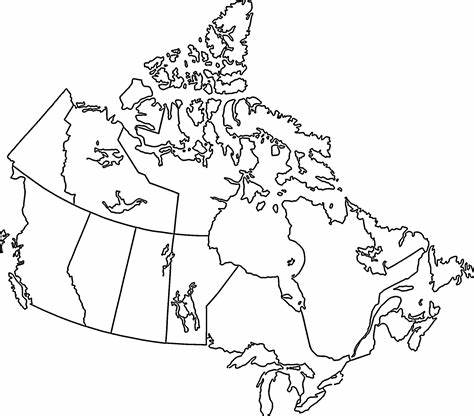 Colour New Brunswick on this map.  